We have copier supplies for a Xerox Work Centre 7120 copy machine if anyone is interested.  If you are part of our Priority Dispatch system, we can ship it to you.  If your library is not part of our Priority Dispatch system, please pick up.  Below is what we have along with the item number:3 Transfer Belts (1R610)-One out of the box but never used1 Waste Toner (8R13089)1 Fuser (8R13086)2- 2nd Bias Transfer Roll (8R13086)1 Black Toner (6R1453)2 Magenta Toner (6R1455)1 Yellow Toner (6R1454)2 Yellow Drums (13R658)2 Cyan Drums (13R658)2 Magenta Drums (13R659)1 Black Drum (13R657)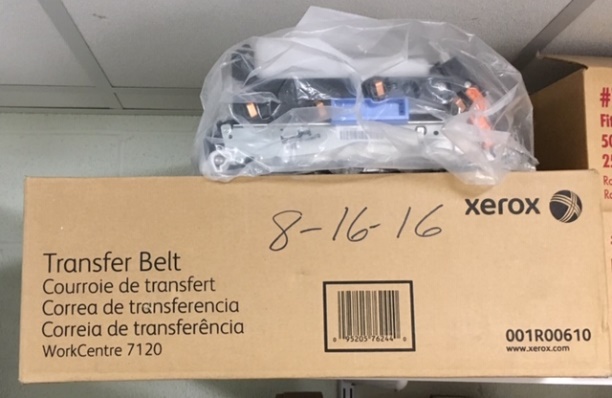 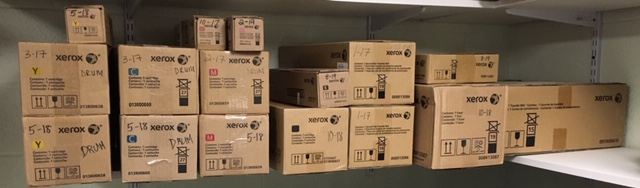 